Dreschflegel – Saatgut – Bestellung			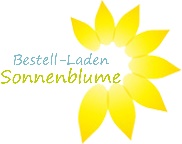 über Bestell – Laden SonnenblumeDankerserstr. 15032423 Mindenwww.bestellladen-sonnenblume.de für:Name:								Straße:PLZ/WohnortTel/Mobil:AnzahlTütenBestellnummerSortenbezeichnung/Titel